«Об утверждении и размещении на официальном сайте плана - графиказакупок, обоснования закупок товаров, работ, услуг для обеспечения нуждАдминистрации сельского поселения Саитбабинский сельсовет муниципального района Гафурийский района Республики Башкортостан » на 2022- 2024год  	 В соответствии с частью 5 статьи 21  Федерального закона от 5 апреля 2013 года № 44-ФЗ «О контрактной системе в сфере закупок товаров ,работ, услуг для обеспечения государственных и муниципальных нужд», постановлением Правительства Российской Федерации от 5 июня 2015 года №554 «О требованиях к формированию,  утверждению и ведению плана – графика закупок товаров, работ, услуг  для обеспечения нужд субъекта  Российской Федерации и муниципальных нужд, а также о требованиях к форме плана - графика закупок товаров, работ, услуг» постановлением от 04 апреля 2016 года № 127 «Об  утверждении Порядка формирования, утверждения и ведения планов-графиков закупок товаров, работ, услуг для обеспечения муниципальных нужд администрации сельского поселения Саитбабинский сельсовет,ПРИКАЗЫВАЮ:Утвердить план-график закупок, товаров, работ, услуг для обеспечения нужд  администрации сельского поселения Саитбабинский сельсовет. Утвердить обоснования закупок товаров, работ, услуг для обеспечения нужд администрации сельского поселения Саитбабинский сельсовет.Обеспечить своевременное размещение плана-графика закупок, обоснования закупок товаров, работ, услуг для обеспечения нужд администрации  сельского поселения Саитбабинский сельсовет на 2022-2024 годы при формировании и утверждении плана-графика закупок в ЕИС.Контроль за выполнением настоящего приказа оставляю за собой.Приказ вступает в силу после его подписания.Глава сельского поселения                                           В.С.КунафинБАШКОРТОСТАН РЕСПУБЛИКАҺЫFАФУРИ  РАЙОНЫМУНИЦИПАЛЬ РАЙОНЫНЫН СӘЙЕТБАБА АУЫЛ  СОВЕТЫ АУЫЛ  БИЛӘМӘҺЕ ХАКИМИӘТЕБАШКОРТОСТАН РЕСПУБЛИКАҺЫFАФУРИ  РАЙОНЫМУНИЦИПАЛЬ РАЙОНЫНЫН СӘЙЕТБАБА АУЫЛ  СОВЕТЫ АУЫЛ  БИЛӘМӘҺЕ ХАКИМИӘТЕ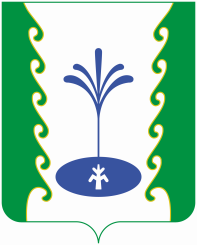 РЕСПУБЛИКА БАШКОРТОСТАНАДМИНИСТРАЦИЯ СЕЛЬСКОГО  ПОСЕЛЕНИЯ САИТБАБИНСКИЙ СЕЛЬСОВЕТ МУНИЦИПАЛЬНОГО РАЙОНА ГАФУРИЙСКИЙ  РАЙОНРЕСПУБЛИКА БАШКОРТОСТАНАДМИНИСТРАЦИЯ СЕЛЬСКОГО  ПОСЕЛЕНИЯ САИТБАБИНСКИЙ СЕЛЬСОВЕТ МУНИЦИПАЛЬНОГО РАЙОНА ГАФУРИЙСКИЙ  РАЙОНБОЙОРОКРАСПОРЯЖЕНИЕ«12 » гинуар, 2022 йыл№  1«12» января 2022 года